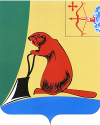 Печатное средство массовой информации органов местного самоуправления Тужинского муниципального районаБюллетень муниципальных нормативных правовых актов№ 23 (302)17 сентября 2021 годапгт ТужаСОДЕРЖАНИЕРаздел I. Постановления и распоряжения главы района и администрации Тужинского района АДМИНИСТРАЦИЯ ТУЖИНСКОГО МУНИЦИПАЛЬНОГО РАЙОНАКИРОВСКОЙ ОБЛАСТИПОСТАНОВЛЕНИЕО создании межведомственной рабочей группы по решению проблемных вопросов трудоустройства осужденных к исправительным работам на территории Тужинского муниципального районаВ целях оперативного реагирования на отказы организаций и предприятий Тужинского района принимать осужденных для отбывания исправительных работ и решения проблемных вопросов трудоустройства осужденных к исправительным работам администрация Тужинского муниципального района ПОСТАНОВЛЯЕТ:1. Создать межведомственную рабочую группу по решению проблемных вопросов трудоустройства осужденных к исправительным работам на территории Тужинского муниципального района.2. Утвердить состав рабочей группы по решению проблемных вопросов трудоустройства осужденных к исправительным работам на территории Тужинского муниципального района согласно приложению.3. Признать утратившим силу постановление администрации Тужинского муниципального района от 18.08.2016 № 252 «О создании межведомственной рабочей группы по решению проблемных вопросов трудоустройства осужденных к исправительным работам».4. Настоящее постановление вступает в силу с момента опубликования в Бюллетене муниципальных нормативных правовых актов органов местного самоуправления Тужинского муниципального района Кировской области.5. Контроль за выполнением настоящего постановления возложить на заместителя главы администрации Тужинского муниципального района по социальным вопросам – начальника управления образования Марьину Н.А.Глава Тужинского муниципального района   Л.В. БледныхПриложение УТВЕРЖДЕНпостановлением администрации Тужинского муниципального района от 10.09.2021 № 277СОСТАВмежведомственной рабочей группы по решению проблемных вопросов трудоустройства осужденных к исправительным работам на территории Тужинского муниципального района___________АДМИНИСТРАЦИЯ ТУЖИНСКОГО МУНИЦИПАЛЬНОГО РАЙОНАКИРОВСКОЙ ОБЛАСТИПОСТАНОВЛЕНИЕО начале отопительного периода 2021-2022 гг. в Тужинском муниципальном районеВ соответствии с Федеральными законами от 06.10.2003 № 131-ФЗ «Об общих принципах организации местного самоуправления в Российской Федерации», от 27.07.2010 № 190-ФЗ 
«О теплоснабжении», в целях обеспечения благоприятных условий для жизнедеятельности населения 
и обеспечения комфортных условий в жилищном фонде и учреждениях на территории Тужинского района, в связи с понижением температуры наружного воздуха, администрация Тужинского муниципального района ПОСТАНОВЛЯЕТ:1. Начать отопительный период 2021-2022 гг. в  муниципальном образовании Тужинский муниципальный район для объектов социальной сферы с 15.09.2021 года, для жилищного фонда 
с 20.09.2021 года.2. Рекомендовать директору Тужинского МУП «Коммунальщик» в ходе отопительного сезона обеспечить:2.1. Бесперебойное теплоснабжение объектов.2.2. Устойчивую работу котельных, строгое соблюдение технологических режимов эксплуатации котельного оборудования в соответствии с температурным режимом.2.3. Экономное расходование топлива с учетом погодных условий.3. Рекомендовать МКУ Управление образования администрации Тужинского муниципального района и МКУ «Отдел культуры, спорта и молодежной политики администрации Тужинского муниципального района» обеспечить:3.1. Бесперебойное теплоснабжение и соблюдение температурного режима в подведомственных учреждениях.3.2. Экономное расходование топлива с учетом погодных условий.4. Настоящее постановление опубликовать в Бюллетене муниципальных нормативных правовых актов органов местного самоуправления Тужинского муниципального района Кировской области.5. Контроль за выполнением постановления возложить на первого заместителя главы администрации Тужинского муниципального района по жизнеобеспечению Зубареву О.Н.Глава Тужинского муниципального района   Л.В. БледныхУчредитель: Тужинская районная Дума (решение Тужинской районной Думы № 20/145 от 01 октября 2012 года об учреждении своего печатного средства массовой информации - Информационного бюллетеня органов местного самоуправления муниципального образования Тужинский муниципальный район Кировской 
области, где будут официально публиковаться нормативные правовые акты, принимаемые органами местного самоуправления района, подлежащие обязательному опубликованию в соответствии с Уставом Тужинского района) Официальное издание. Органы местного самоуправления Тужинского районаКировской области: Кировская область, пгт Тужа, ул. Горького, 5.Подписано в печать: 17 сентября 2021 годаТираж: 10 экземпляров, в каждом 5 страниц.Ответственный за выпуск издания: начальник отдела организационно-правовой и кадровой работы Чеснокова Н.Р.№ п/пНаименование постановления, распоряженияРеквизиты документаСтраница1О создании межведомственной рабочей группы по решению проблемных вопросов трудоустройства осужденных к исправительным работам на территории Тужинского муниципального районаот 10.09.2021№ 2773-42О начале отопительного периода 2021-2022 гг. в Тужинском муниципальном районеот 14.09.2021№ 2804-510.09.2021№277пгт Тужапгт Тужапгт Тужапгт ТужаМАРЬИНАНаталья Александровна-заместитель главы администрации Тужинского муниципального района по социальным вопросам – начальник управления образования, председатель рабочей группыЛЫСАНОВАСветлана НиколаевнаБЕРЕСНЕВАМария ЭдуардовнаЧлены комиссии:КОВАЛЁВРоман СергеевичНОСКОВАОльга ВалерьевнаСУСЛОВАлександр ИвановичСУСЛОВАЕвгения Михайловна------заведующий Муниципального казённого учреждения Отдел культуры, спорта и молодежной политики администрации Тужинского муниципального района, заместитель председателя рабочей группыглавный специалист, ответственный секретарь комиссия по делам несовершеннолетних и защите их прав при администрации Тужинского муниципального района, секретарь рабочей группызаместитель прокурора Тужинского района, юрист 1 класса (по согласованию)старший инспектор Яранского межмуниципального филиала федерального казенного учреждения «Уголовно-исполнительная инспекция управления Федеральной службы исполнения наказаний по Кировской области» 
(по согласованию)директор Кировского областного государственного казённого учреждения центр занятости населения Тужинского района (по согласованию)начальник Тужинского отдела Кировского областного государственного автономного учреждения социального обслуживания «Межрайонный комплексный центр социального обслуживания населения 
в Тужинском районе», заместитель председателя комиссии (по согласованию)14.09.2021№280пгт Тужапгт Тужапгт Тужапгт Тужа